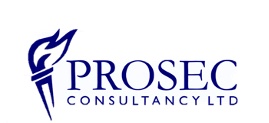 PLEASE COMPLETE THIS FORM USING BLACK INK.Title: (Mr/Mrs/Miss/Ms/Other)        …………………………………………………………………………………………………………………                  Name/s: …………………………………………………………………………………………………………………………………………………………..Surname:  ……………………………………….         Maiden/Previous Names: …………………………………………………….Date of Birth:   ……………………………… Place of Birth:  …………………………………………. Nationality: ………………………..Marital Status:      ……………………………………………  National Insurance No: …………………………………………………………E-mail Address:    ……………………………………………………………………………………………………………………………………………..…………………………………………………………………………………………………………………………………………………………………………………………………………………………………………………………………………………………………………………………………………………… ………………………………………………………………………..                            …………………………………………………………………….Current Address: …………………………………………………………………………………………………………………………………………………………………………………………………………………………………………………………………………………………………………………………………………………………………………………………………………………………………………………………………………………………..Post Code:    ……………………………………….                                       Date from:  …………….. /…………………/………………………Position applied for:  ………………………………………………………………………………………………………………………………..                                            Please state ALL previous addresses where you have been a resident during the past 5 years, continue a separate sheet if necessary:House Number:  ………………………………….. Postcode:  ……………………………………..   Date from:     ……………………………            House Number: ………………………………….  Postcode: ………………………………………    Date from:     ……………………………          House Number: ………………………………….   Postcode: …………………………………….     Date from:    ……………………………          House Number:  ………………………………..   Postcode: ……………………………………..     Date from: …………………………….            Do you hold a current full / provisional * driving licence? YES    NO Please state any Driving Convictions in the past 5 years:……………………………………………………………………………………………………………………………………………………………………….………………………………………………………………………………………………………………………………………………………………………………………………………………………………………………………………………………………………………………………………………………Do you hold a valid SIA Door Supervisor licence?  YES   NO  SIA licence no:  ………………………………………………………………………………………..             Expiry date:            Do you hold a valid SIA CCTV Operator licence?  YES NO SIA licence no:  ………………………………………………………………………………………              Expiry date:Do you hold a valid First Aid Certificate?    YES   NO                                                      Expiry date:           Please add below any relevant training or qualifications: FgnhgnnhnnhgnhghjnYjyjjGykugkkVgukvhujkujGjukujgkuKguyhkAre you subject to Immigration Control?   YES   NO If YES, do you have an unrestricted entitlement to take up employment in the U.K?     YES     NO Have you, ever been fined, cautioned, sentenced to imprisonment, or placed on probation for a criminal act (subject to the Rehabilitation of Offenders Act)?  YES  NO  Are there any alleged offences outstanding against you? YES   NO If YES to either question, then please give details below.………………………………………………………………………………………………………………………………………………………………………..……………………………………………………………………………………………………………………………………………………………………….………………………………………………………………………………………………………………………………………………………………………Have you, ever been made bankrupt or have any Court Judgements against you, whether satisfied or not, within the last 6 years?  YES    NO Has any order been made against you by a Civil or Military Court or Public Authority?  YES  NO If Yes, please give details.…………………………………………………………………………………………………………………………………………………………………………..…………………………………………………………………………………………………………………………………………………………………………..…………………………………………………………………………………………………………………………………………………………………………..…………………………………………………………………………………………………………………………………………………………………………..EMPLOYMENT RECORDStarting with your last or present employer, give details of your employment history for the last 5 years, including details of full-time education if it falls within that period.Include periods of self-employment and military service.For any periods of unemployment give the address of the DWP Office to which you reported or the name of a person (not a relative) who can confirm your whereabouts.We will contact one of your recent employers for a reference.If you do not wish for us to contact a certain employer, please state below.………………………………………………………………………………………………………………………………………………………………………..……………………………………………………………………………………………………………………………………………………………………….IF YOU DO NOT WISH FOR US TO CONTACT YOUR CURRENT EMPLOYER PLEASE TICK HERE [  ]Company Name: ……………………………………………………………………………………………………………………………………………………………                                                                    Position held:   ………………………………………………………………………………………………………..                      ………………………………                                                                                                                           Start Date: …………………………………………              End Date: ……………………………………………..Responsibilities and duties: ……………………………………………………………………………………………………………………………………….………………………………………………………………………………………………………………………………………………………………………………….………………………………………………………………………………………………………………………………………………………………………………….Address:       …………………………………………………………………………………………………………………………………………………………….………………………………………………………………………………………………………………………………………………………………………………..                                                          Reporting to:  …………………………………………………………………………  Role:     ………………………………………………………………………..                  Tel:    …………………………………………………………………………………….  Email Address:   ……………………………………………………………                Reason for Leaving: ……………………………………………………………………………………………………………………………………………………..…………………………………………………………………………………………………………………………………………………………………………………….…………………………………………………………………………………………………………………………………………………………………………………….…………………………………………………………………………………………………………………………………………………………………………………….Company Name: ……………………………………………………………………………………………………………………………………………………………                                                                    Position held:   ………………………………………………………………………………………………………..                      ………………………………                                                                                                                           Start Date: …………………………………………              End Date: ……………………………………………..Responsibilities and duties: ……………………………………………………………………………………………………………………………………….………………………………………………………………………………………………………………………………………………………………………………….………………………………………………………………………………………………………………………………………………………………………………….Address:       …………………………………………………………………………………………………………………………………………………………….………………………………………………………………………………………………………………………………………………………………………………..                                                          Reporting to:  …………………………………………………………………………  Role:     ………………………………………………………………………..                  Tel:    …………………………………………………………………………………….  Email Address:   ……………………………………………………………                Reason for Leaving: ……………………………………………………………………………………………………………………………………………………..…………………………………………………………………………………………………………………………………………………………………………………….…………………………………………………………………………………………………………………………………………………………………………………….…………………………………………………………………………………………………………………………………………………………………………………….Company Name: ……………………………………………………………………………………………………………………………………………………………                                                                    Position held:   ………………………………………………………………………………………………………..                      ………………………………                                                                                                                           Start Date: …………………………………………              End Date: ……………………………………………..Responsibilities and duties: ……………………………………………………………………………………………………………………………………….………………………………………………………………………………………………………………………………………………………………………………….………………………………………………………………………………………………………………………………………………………………………………….Address:       …………………………………………………………………………………………………………………………………………………………….………………………………………………………………………………………………………………………………………………………………………………..                                                          Reporting to:  …………………………………………………………………………  Role:     ………………………………………………………………………..                  Tel:    …………………………………………………………………………………….  Email Address:   ……………………………………………………………                Reason for Leaving: ……………………………………………………………………………………………………………………………………………………..…………………………………………………………………………………………………………………………………………………………………………………….…………………………………………………………………………………………………………………………………………………………………………………….…………………………………………………………………………………………………………………………………………………………………………………….PERSONAL REFERENCEGive the name and address of a least one person, who has known you well for at least 2 years, is still in contact with you and who will provide a written reference.This person should have known you for at least 2 years and not be a previous employer, relative or reside at the same address as yourself.Reference 1:Name ……………………………………………………………………………………………………………………………………………..Address: ……………………………………………………………………………………………………………………………………………..Postcode: ……………………………………………………………………………………………………………………………………………..Telephone No: ……………………………………………………………………………………………………………………………………………..Email Address: ……………………………………………………………………………………………………………………………………………..Occupation: ……………………………………………………………………………………………………………………………………………..How long have you known this person? ……………………………………………………………………………………………………………………………………………..Reference 2:Name ……………………………………………………………………………………………………………………………………………..Address: ……………………………………………………………………………………………………………………………………………..Postcode: ……………………………………………………………………………………………………………………………………………..Telephone No: ……………………………………………………………………………………………………………………………………………..Email Address: ……………………………………………………………………………………………………………………………………………..Occupation: ……………………………………………………………………………………………………………………………………………..How long have you known this person? ……………………………………………………………………………………………………………………………………………..Please give details of the skills and experience that you can bring to the position you have applied for:…………………………………………………………………………………………………………………………………………………………………………………………………………………………………………………………………………………………………………………………………………………………………………………………………………………………………………………………………………………………………………………………………………………………………………………………………………………………………………………………………………………………………………………………………………………………………………………………………………………………………………………………………………………………………………………………………………………………………………………………………………………………………………………………………